Statutory Spellings Year 3 and 4 Your Challenge…Please write the sentences in your neatest handwriting (exactly as they are written).Try to do this without using the Year 3 and 4 Statutory Spelling List sheet but if you do need it, that’s fine!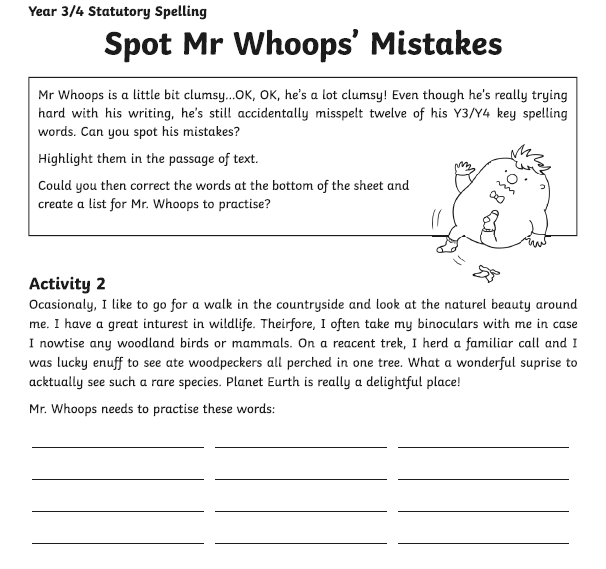 Remember…Please remember to use your neatest handwriting during this activity!